Please follow the checklist to ensure you are knowledgeable of the application process and that everything is complete. We look forward to reviewing your materials as a potential member of VALOR Class VI.  Download the VALOR application and save it to your computer.We invite your spouse or significant other complete the last section of the application to ensure their support of your participation in the program.The second part of the application includes a calendar of seminar dates, participant commitment form, business partner commitment form, and employer commitment form.  These forms should be brought to the interview with original signatures.  Please consider the posted calendar dates and your availability before applying to the program.  Class members are expected to attend all seminars; absences may be excused by the program director for certain circumstances during the program. Any anticipated conflicts with seminar dates should be discussed with the director prior to application submission.  Employer and business commitment forms will need to be signed upon submission of the application.Application due by midnight on Sunday, May 1, 2022. Save completed application as a PDF and submit using the following brief survey link: https://vce.az1.qualtrics.com/jfe/form/SV_d728eN9yqBNMOouPlease contact Program Director, Dr. Megan Seibel at (540) 231-2375 or mseibel@vt.edu for any questions about the program, application, or interview process.Interview and Application Process Members of the VALOR Selection Committee (Advisory Council, alumni, stakeholders) will review your application and individuals selected for interviews will be contacted in late May to schedule an interview time and location in June or July.  Please be sure to list preferred phone number and email address with the application.   Check the VALOR website, Facebook, and Twitter for updates on the application process.A public announcement of VALOR Class VI Fellows will be made around August 1, 2022. You will be notified in mid-July if you have been selected and will be given the option of confirming or declining. 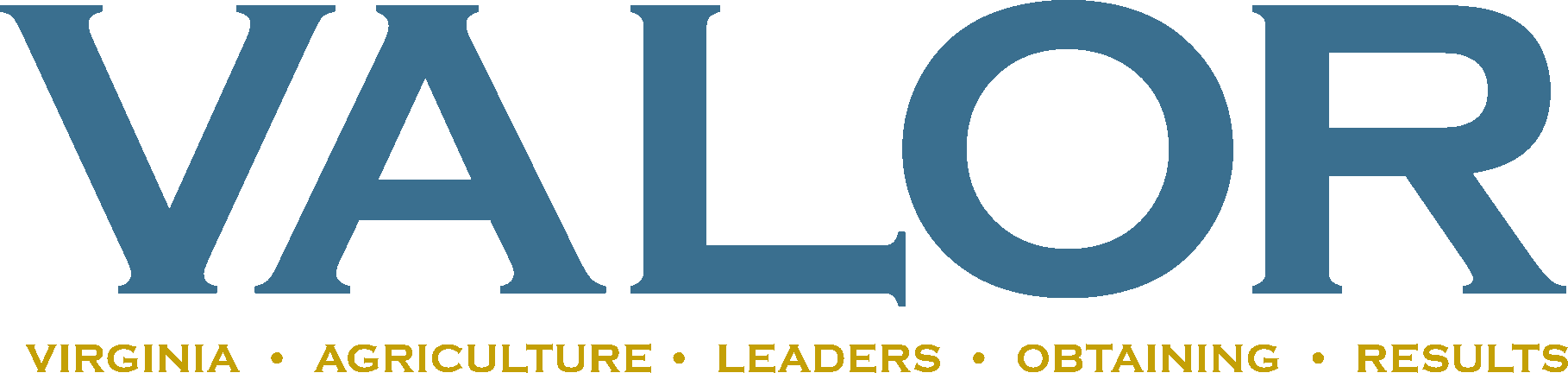 APPLICATION FORMFull name  _______________________________________________________________________________	          (Last name)	(First name)	(Middle name)Home mailing address 			City		 Zip Code 	 State 	Phone 		 E-mail 	 Fax 	County 			5.  Marital status 		Date of birth 		List all schools attended including high schools, colleges, and /or short courses.Name of School	Attendance Dates	Graduation Date	Degree/Cert. EarnedPrimary occupation 			Total number of years in your present occupation:  Full-time 	  Part-time 	How did you get started in this occupation?  Employment status:Self-employedName of business/organization 			Title or position 				Mailing address 			  Zip Code 	Phone 			  Fax 		Not Self-employed/OtherName of business/organization 			Title or position 				Mailing address 			  Zip Code 	Phone 			  Fax 		Please answer Part A if self-employed or Part B if not self-employed.Part A:  Self-EmployedBriefly describe the type of enterprise including commodities, products, or services (major one first), size of operation, and number of employees in addition to you.Briefly describe your responsibilities in this operation.  What other employment or work-related activities do you currently have or have had in the last year?What percentage of your operation do you (and spouse/family) currently own?  	What percentage of total annual net income is earned from this operation?  		What other employment have you held in previous years?Dates			Employer	TitleEnd of Part APart B:  Not Self-Employed/OtherName of supervisor:  				Briefly describe the type of enterprise or organization of your employer.  How many employees are there in addition to you?  			Briefly describe your responsibilities in your present position.  What previous positions have you held with the present employer?List work-related programs in which you have played an active role with your previous and present employers.How many years have you worked for your present employer?  		What employment have you held in previous years other than the present employer?Dates			Employer	TitleEnd of Part BIndicate your membership and offices held in organizations including college, professional, civic, church, and governmental.Organization	Length of membership	Office held (if any)From the organizations listed in question 13, identify 2 projects or programs for which you provided leadership.  These can be with more than one organization.  Describe what you did to initiate, organize, set goals, obtain resources, or implement action in each project.  Project or Program 1:  Project or Program 2:  List awards and honors you have received.Organization or grantor	Award or honor		DateIndicate professional or leisure reading in the past year.Newspapers (read regularly)		Magazines (read regularly)Books			Other (websites, blogs, newsletters, etc.)Do you use a computer at home or in the office?  				If so, do you have internet access? 			Please list all forms of communication tools you are familiar with and/or use regularly (smart phone, tablet, social media, etc.).Who do you consider to be a forward-thinking community and/or state leader?Name  			 Role  		Why did you select this person?  List three business and/or personal references (do not include family members).Name 				Business Phone 		Mailing address 			Home Phone 		City/State 			Zip Code 		E-mail 			Relationship 	Name 				Business Phone 		Mailing address 			Home Phone 		City/State 			Zip Code 		E-mail 			Relationship 	Name 				Business Phone 		Mailing address 			Home Phone 		City/State 			Zip Code 		E-mail 			Relationship 	In 500 words or less, please share what you consider to be the most important agricultural issue facing your community, state, and/or nation.  This issue can be broad-based or narrowly-focused. Detail why you would like to participate in the Virginia Agriculture Leaders Obtaining Results (VALOR) Program. How do you plan to use the knowledge, skills, experience, and networks you will gain if you are selected to the program?  Please reference our website www.valor.alce.vt.edu for more information about program format and context.Individuals, organizations and companies within agriculture, forestry, and natural resource sectors contribute approximately 75% of the cost of this program.  How do you plan to “give back” to these sectors if you are selected for the VALOR program?Support from those around you is critical to your success in VALOR.  What personal and community networks have supported you in previous endeavors, and how do you plan to involve these people and resources as a VALOR participant and alumnus?Is there any other personal or professional information you think the Selection Committee should consider?Signature: ________________________________ Date: ______________________________Director Contact InformationOptional InformationTo be completed by applicant’s spouse/significant other/personal referenceFull name 			    (Last name)	(First name)	(Middle name)Email address 		How long have you known this applicant? 		Names and ages of children (if applicable) 					How have you helped this applicant in his/her career? List three reasons why you would like to see this applicant participate in the Virginia Agriculture Leaders Obtaining Results (VALOR) Program.Seminar Dates 2022 - 2024*VALOR Class VI* Dates may be subject to change/condensing with ample notification and agreement of VALOR Fellows.  U.S. Regional and International destinations will be determined by program administration with some from program fellows.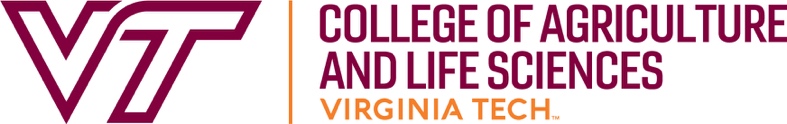 Participant Commitment Form                                                                                                                                                                 VALOR Class VI (2022-2024)Please enter answers and spaces as needed so completed form is clear and can be photocopied.I, ___________________________ (participant’s printed name), am aware that the VALOR participant fee is $5,500 and is payable to the Virginia Tech Foundation VALOR Operations Fund and that a non-refundable $250 deposit (to be put toward my total fee) is due upon accepting a position in the program.I am aware that the cost of transportation to and from VALOR seminars, study tour start and return points, and occasional meals are not included in the tuition fee.If selected, I am willing to be a proactive ambassador for VALOR and assist with activities and promotion both during and after my participation in VALOR.  I am aware that a variety of post-graduate opportunities will also be available to me.I have read VALOR fact sheets, selection criteria, participation commitment sheets, and other program information available online.  I understand that participants must make a commitment to participate fully in ALL seminars, study tours and distance education/email activities.  Participant handbooks will be provided during the first seminar, with participation and behavioral guidelines included.I agree to set aside time outside of formal sessions in preparation for seminars and study tours, related to analysis of issues and topics, and reflective learning.I understand that there is both a public and corporate investment in this program and that, as a graduate, I must make a commitment to provide leadership for agriculture and natural resources, and rural communities.I give the VALOR program permission to contact the references supplied.  I understand that selection of applicants is the sole responsibility of the organization and program Advisory Council.By returning the complete application (electronic or hard copy) and participant commitment form (by fax or hard copy with signature), I hereby confirm that I understand and agree to all commitments if selected, and I hereby certify that the statements made in this application are true and complete.Signature: ________________________________ Date: ______________________________HARD COPY MUST BE PROVIDED TO VALOR OFFICE BY MAIL OR FAX                                                                                      (See page 10 for contact info)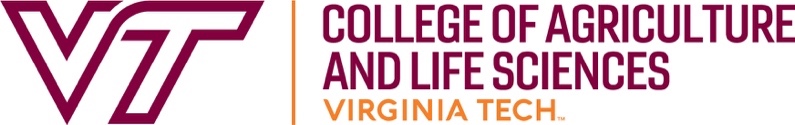 Employer/Supervisor Commitment Form                                               VALOR Class VI (2022-2024)AUTHORIZATION STATEMENT FROM EMPLOYER/SUPERVISOR (as applicable)Your employee is applying to participate in the Virginia Agriculture Leaders Obtaining Results (VALOR) Program, a program through the Virginia Tech College of Agriculture and Life Sciences.  VALOR participants must make a commitment of time, energy and finances.  As their employer, you will also be required to make a commitment.  VALOR participants must attend ALL seminars and study tours.  Your cooperation in allowing time away from work to engage in this professional development is a significant contribution to the program.  Investment in leadership training is not an individual venture.By returning this completed Employer Commitment Form, I understand ______________________ (insert employee’s name) will participate in approximately 54 seminar days, including a mix of week days and weekends, over a two-year period between September 2022 and July 2024.  There will be eight (8) regional seminars (3-4  days each), state and national policy development seminars (approximately 4-5 days each), a United States study tour (approximately 5 days), and an international study tour (approximately 12-14 days).  The program calendar has been made available to me for reference and consideration.      Yes, ______________ (name) has my authorization to participate in VALOR.Employer’s Name: _____________________________________________________________________Title: ________________________________________________________________________________Business Name & Address: __________________________________________________________________________________________________________________________________________________Telephone: ________________________________ Email: ____________________________________Employer’s Signature: ____________________________________ Date: ________________________HARD COPY MUST BE PROVIDED TO VALOR OFFICE BY MAIL OR FAX(See page 10 for contact info)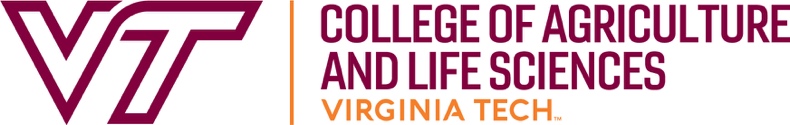 Business Partner Commitment Form                                                                                        VALOR Class V (2020-2022)STATEMENT OF COMMITMENT FROM BUSINESS PARTNER (as applicable)Your business partner is applying to participate in the Virginia Agriculture Leaders Obtaining Results (VALOR) Program, a program through the Virginia Tech College of Agriculture and Life Sciences.  VALOR participants must make a commitment of time, energy, and finances, which may impact your business.  Your understanding and cooperation will contribute to the success of the program.  Investment in leadership pays dividends to the entire agriculture industry and requires commitment from those directly involved and those with whom they interact.Why would you like to see your partner selected to participate in VALOR?____________________________________________________________________________________________________________________________________________________________________________________________________________________________________________________________________________________________________________________________________________________By returning this completed Business Partner Commitment Form, I understand_____________________ (insert employee’s name) may be away from our business for approximately 54 days over a two-year period between September 2022 and July 2024.  There will be eight (8) regional seminars (3-4  days each), state and national policy development seminars (approximately 4-5 days each), a United States study tour (approximately 5 days), and an international study tour (approximately 12-14 days). I have seen the program calendar and he/she has my support to participate in VALOR.Name of Business: _____________________________________________________________________Address: _____________________________________________________________________________Telephone: ________________________________ Email: ____________________________________Employer’s Signature: ____________________________________ Date: ________________________HARD COPY MUST BE PROVIDED TO VALOR OFFICE BY MAIL OR FAX(See page 10 for contact info)Year OneYear OneYear OneYear OneSeminarDateLocationTopicISeptember 29-October 1, 2022BlacksburgOrientation & Understanding SelfIINovember 10-13, 2022Tidewater/Eastern ShoreAg Trade & Engaging with OthersIIIJanuary 11-14, 2023RichmondLegislative Advocacy & Policy DevelopmentIVMarch 13-17, 2023Northern Virginia/Washington D.C.Urban Agriculture & National Ag PolicyVMay 22-26, 2023U.S. National – TBDProduction & Practices: A Comparison of ApproachesVIJuly 20-23, 2023Southwest VARural Resiliency & CollaborationYear TwoYear TwoYear TwoYear TwoVIISeptember 13-16, 2023Northern Neck & Chesapeake BayAgriculture, Technology, & the EnvironmentVIIINovember 9-12, 2023Southside VAAddressing Ag IssuesIXJanuary 8-20, 2024International – TBD Global Dynamics & Opportunities XMarch 6-9, 2024ValleyDynamic Communication & Legacy LeadershipXIMay 22-25, 2024CentralAgricultural Vitality & Specialty ProductsXIIJuly 19-21, 2024RoanokeGraduation: Leading the Future by Example